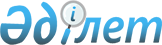 О внесении дополнения в постановление Правительства Республики Казахстан от 7 марта 2001 года N 336
					
			Утративший силу
			
			
		
					Постановление Правительства Республики Казахстан от 14 сентября 2004 года N 963. Утратило силу постановлением Правительства Республики Казахстан от 28 сентября 2011 года № 1102      Сноска. Утратило силу постановлением Правительства РК от 28.09.2011 № 1102 (вводится в действие по истечении десяти календарных дней после первого официального опубликования).      Правительство Республики Казахстан постановляет: 

      1. Внести в постановление Правительства Республики Казахстан от 7 марта 2001 года N 336 "Об утверждении Правил передачи в имущественный наем имущества, находящегося в хозяйственном ведении или оперативном управлении республиканских государственных предприятий, в том числе объектов государственной собственности, не подлежащих приватизации" (САПП Республики Казахстан, 2001 г., N 10, ст. 111) следующее дополнение: 

      в Правилах передачи в имущественный наем имущества, находящегося в      хозяйственном ведении или оперативном управлении республиканских государственных предприятий, в том числе объектов государственной собственности, не подлежащих приватизации, утвержденных указанным постановлением: 

      пункт 3 дополнить подпунктом 3) следующего содержания: 

      "3) участия в проводимых государственными учреждениями в соответствии с законодательством о государственных закупках конкурсах на приобретение услуг по имущественному найму.". 

      2. Настоящее постановление вступает в силу со дня подписания и подлежит опубликования.       Премьер-Министр 

      Республики Казахстан 
					© 2012. РГП на ПХВ «Институт законодательства и правовой информации Республики Казахстан» Министерства юстиции Республики Казахстан
				